เอกสารแนบใบสมัครเป็นตัวแทนออกของระดับมาตรฐานเออีโอ (Authorized Economic Operator : AEO)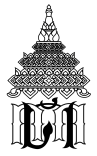 แบบประมาณการยอดเงินอากรที่ขอคืนตามมาตรา 29 แห่งพระราชบัญญัติศุลกากร พ.ศ. 2560ข้าพเจ้า	(ชื่อผู้ประกอบการ)		เลขประจำตัวผู้เสียภาษีอากร				สาขา		ขอแจ้งประมาณการยอดเงินอากรที่ขอคืนตามมาตรา 29 แห่งพระราชบัญญัติศุลกากร พ.ศ. 2560 ตั้งแต่เดือน	 	พ.ศ. 			ถึงเดือน			พ.ศ. 		 รายละเอียดดังนี้	ลงชื่อ			 (	)	ตำแหน่ง					กรรมการผู้มีอำนาจลงนาม		 ลงวันที่		หมายเหตุ : กรณีไม่มียอดการขอคืนอากรตามมาตรา 29 แห่งพระราชบัญญัติศุลกากร พ.ศ. 2560ให้กรอกว่า “ไม่มี”ลำดับที่ชื่อบริษัทเลขที่ชุดคำขอคืนอากรตามมาตรา 29 แห่งพระราชบัญญัติศุลกากร พ.ศ. 2560/วัน เดือน ปีจำนวนเงิน(บาท)รวม